KS1to use a range of materials creatively to design and make products.to use drawing, painting and sculpture to develop and share their ideas, experiences and imagination.to develop a wide range of art and design techniques in using colour, pattern, texture, line, shape, form and space.about the work of a range of artists, craft makers and designers, describing the differences and similarities between different practices and disciplines, and making links to their own work.AutumnSpringSummerUnit Title: Local History – Skyline/Horizon DrawingIf the artist visited St. Helens, what would he draw?Unit Title: Colour -  Animals and their habitats Traditional talesUnit Title: Fabric and paper collage – Kinetic artwork/animation Artist: Stephen Wiltshire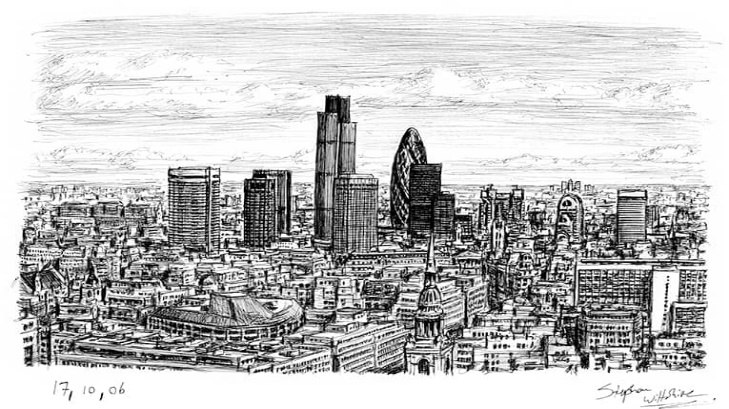 https://www.stephenwiltshire.co.uk/london-skyline-panorama-drawingArtist: Maria Sibyla Merian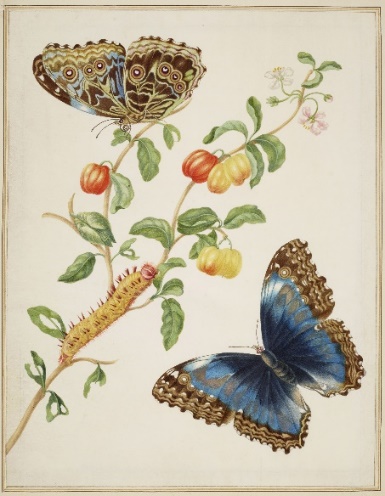 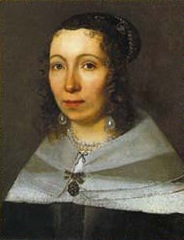 Artist: Beatriz Milhazes – link to tech with moving parts.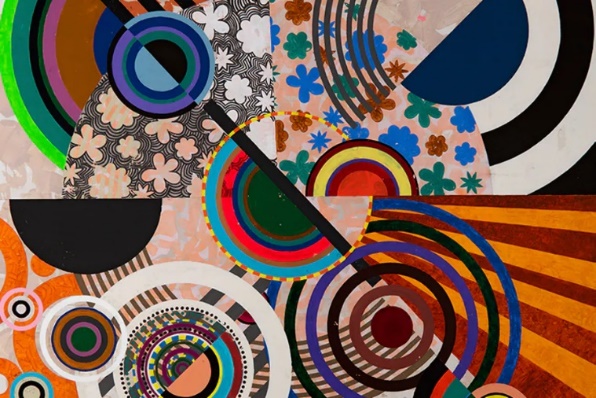 Jess Wheeler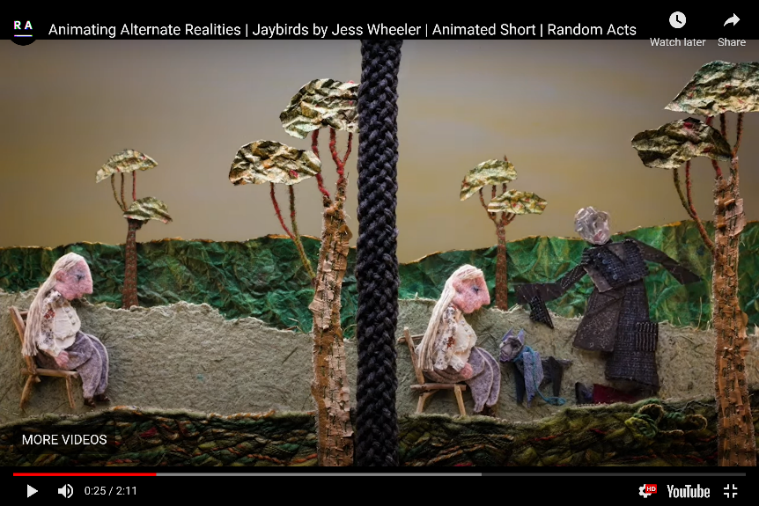 Prior Knowledge:I can make a variety of marks with a pencil.I can hold my pencil in different ways to make different marks.I can produce an observational drawing of a subject.I can create a piece of artwork inspired by another artist.Prior Vocabulary:Draw, angle, perspective, shape, composition.Prior Knowledge:I can use my finger to apply paint to paper in different ways. I can create prints of my own hand using paint.I can select appropriate colours for different paintings.I can create prints of different objects using paint.I can create prints of natural objects using paint.I can select appropriate colours for a desired effect.I can explore different colours in an artwork.I can experiment with different arrangements and colour.I can recognise Primary colours and use them to mix secondary colours.I can identify warm and cold colours.I can make different marks on paper using paint. I can experiment with different 2-dimensional arrangements and colour.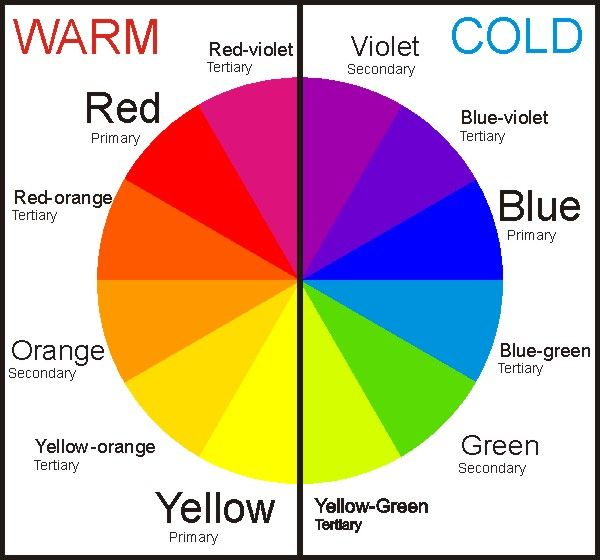 Prior Vocabulary:Primary, secondary, mixing, pattern, pressure, design, effect.Prior Knowledge:I can arrange objects to create an effective composition.I can combine collage and drawings in one artwork.I can select appropriate colours for different paintings.I can create prints of different objects using paint.I can select appropriate colours for a desired effect.I can explore different colours in an artwork.I can experiment with different arrangements and colour.I can recognise Primary colours and use them to mix secondary colours.I can identify warm and cold colours.I can make different marks on paper using paint. I can experiment with different 2-dimensional arrangements and colour.Prior Vocabulary:Paint, print, draw, shape, pencil, colour, sculpture, objects, colour, autumn, arrange, create, similar, cut, stick, arrange, collage, design, effect, composition, layer, combining, pattern, primary, secondary, tertiary.Skills:Can I make a variety of marks with pencil and ink?Can I produce an accurate observational drawing from a photograph?Can I consider proportion in my drawing?Can I combine different drawings to create one composition?Skills:Can I recognise different tones of one colour (tertiary)?Can I mix secondary colours effectively using paint?Can I experiment by adding water to make the paint less opaque?Can I blend colours effectively when using paint, coloured pencils and pastels?Skills:Can I cut and tear materials with accuracy?Can I combine different materials effectively in one artwork?Can I include a variety of textures in my collage?Can I add moving elements to my collage?Knowledge:To that Stephen Wiltshire MBE, is a British architectural artist and autistic savant. He is known for his ability to draw a landscape from memory after seeing it just once.To know the key landmarks that make up the skyline of St. Helens and where they are located on a skyline.https://www.sthelenscommunityarchive.org.uk/archiveKnowledge:To know that Maria Sibylla Merian 
(2nd April 1647 – 13th January 1717) 
was a German-born naturalist and scientific illustrator. Merian was one of the early European naturalists to observe insects directly.To know how to blend colours seamlessly. Knowledge:To know that Beatriz Milhazes is a Brazilian artist. She is known for her work combining Brazilian cultural imagery and references to western Modernist painting.To recognise the different textures in animation by the artist Jessica Wheeler and how she uses these textures to emphasise movement in her work.To know what a kinetic artwork is.Key moments in sketchbook:Artist Research pages – Stephen WiltshireExperimenting with mark-making using pencils and ink.Exploratory drawings of St. Helens landmarks from photographs.Combining pen and pencil in one artwork.Combining drawings to create a panoramic skyline.Experimenting with layout, composition and scale.NB – Annotation should feature throughout the sketchbooks to show the pupils’ reflections on their work and that of others.Key moments in sketchbook:Artist Research pages – Maria Sibylla Merian.Exploratory drawings of plants and insects.Experiments with watering down paint and using colour washes.Experimenting with blending colours (paint, coloured pencils and pastels).Different arrangements for a final compositionPhoto of final artworkNB – Annotation should feature throughout the sketchbooks to show the pupils’ reflections on their work and that of others.Key moments in sketchbook:Artist Research pages – Beatriz Milhazes and Jess Wheeler.Exploratory drawings and paintings of different shapes and combinations of materials.Experiments with creating moving parts.Experimenting with blending colours (paint, coloured pencils and pastels) when creating different elements for a final piece of artwork.Different arrangements for a final composition.Photo of final artworkNB – Annotation should feature throughout the sketchbooks to show the pupils’ reflections on their work and that of others.Final artwork:Panoramic artworkFinal artwork:A3 size artwork in the style of Maria Sibylla Merian and including facts about the plants and insects depicted.Final artwork:Individual or large collaborative artwork featuring moving parts, geometric shapes and different textures.Extension: Animated film of moving artwork.Key Vocabulary:View, skyline, landmarks, accurate, observation, panorama, scale, proportion.Key Vocabulary:Accurate, wash, tertiary, opaque, blend, seamless, observation.Key Vocabulary:Movement, kinetic, combine, texture, clashing colour/pattern, bold, busy.Curriculum links: Geography – St. HelensCurriculum links:Science – plants and insectsCurriculum links:DT – moving parts.Geography – Brazilian artist (where is Brazil on a globe?)